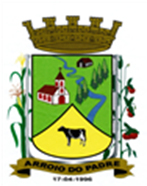 ESTADO DO RIO GRANDE DO SULMUNICÍPIO DE ARROIO DO PADREGABINETE DO PREFEITOA			Mensagem 35/2020Câmara Municipal de VereadoresSenhor PresidenteSenhores VereadoresQuero cumprimenta-los quando encaminho para a vossa apreciação o projeto de lei 35/2020.O projeto de lei 35/2020 tem por finalidade buscar e estabelecer autorização legislativa para o município pagar abono servidores públicos municipais que oficialmente integram a equipe da Estratégia Saúde da Família - ESF, referente ao Programa Nacional de Melhoria do Acesso e da Qualidade da Atenção Básica – PMAQ – AB. Muito embora não haja uma obrigação para o município repassar estes recursos a seus servidores, entende o Poder Executivo viável o pagamento deste abono da forma como proposto, pois possui estes recursos em conta bancária e seu índice de pessoal no momento ainda permite este tipo de pagamento, mesmo sendo a projeção nada otimista daí para frente em função de questões conhecidas de todos, como os efeitos negativos da prolongada estiagem e agora o avanço do corona vírus que terá efeitos drásticos sobre a economia como um todo. É provável que em algum momento estes recursos deverão ser utilizados no pagamento dos vencimentos próprios de cada profissional envolvido na equipe.Salienta-se ainda que por estarmos em período pré eleitoral, para não se incorrer em nenhuma irregularidade na legislação que orienta os repasses do município nesta época, a pessoas e entidades, por precaução, que o beneficiários do abono em questão deverão ser os mesmos do exercício passado e que estejam ainda vinculados diretamente ao programa.Constam no próprio projeto de lei as demais orientações a serem observadas na concessão do abono encontram-se fixadas no próprio projeto de lei.Nada mais para o momento, me despeço.	Atenciosamente.Arroio do Padre, 16 de março de 2020. _________________________Leonir Aldrighi BaschiPrefeito MunicipalAo Sr.Vilson PieperPresidente da Câmara Municipal de VereadoresArroio do Padre/RSESTADO DO RIO GRANDE DO SULMUNICÍPIO DE ARROIO DO PADREGABINETE DO PREFEITOPROJETO DE LEI Nº 35, DE 16 DE MARÇO DE 2020.Autoriza o Município de Arroio do Padre a pagar abono a servidores municipais da equipe da Estratégia Saúde da Família – ESF, referente ao Programa Nacional de Melhoria do Acesso e da Qualidade da Atenção Básica – PMAQ - AB.Art. 1º Fica autorizado o Município de Arroio do Padre a pagar abono a membros da equipe da Estratégia Saúde da Família – ESF, referente ao Programa Nacional de Melhoria do Acesso e da Qualidade da Atenção Básica – PMAQ - AB.Art. 2º O valor a ser pago a título de abono do PMAQ - AB, aos servidores municipais que oficialmente integravam o programa da Estratégia Saúde da Família – ESF em dezembro de 2019, será R$ 1.000,00 (um mil reais), para cada um dos membros da equipe.Parágrafo Único: O valor fixado no caput será pago em parcela única no mês de abril de 2020.Art. 3º O abono de que trata esta Lei, também poderá ser pago ao médico Jonas Peter, que na época integrava à Equipe Estratégia Saúde da Família, vinculado ao Programa Médicos Pelo Brasil.Art. 4º O abono concedido nesta Lei não se integrará ao vencimento básico dos servidores contemplados, nem servirá de cálculo para qualquer outra vantagem remuneratória.Art. 5º As despesas decorrentes desta Lei correrão por dotações orçamentárias a serem consignadas ao orçamento municipal vigente.Art. 6º Esta Lei entra em vigor na data de sua publicação. Arroio do Padre, 16 de março de 2020.Visto técnico:Loutar PriebSecretário de Administração, Planejamento, Finanças, Gestão e Tributos.Leonir Aldrighi BaschiPrefeito Municipal